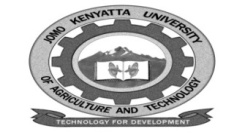 W1-2-60-1-6JOMO KENYATTA UNIVERSITY  OF AGRICULTURE AND TECHNOLOGYUNIVERSITY EXAMINATIONS 2014/2015SPECIAL/SUPPLEMENTARY YEAR IV SEMESTER I  EXAMINATION FOR THE DEGREE OF BACHELOR OF  SCIENCE IN PUBLIC HEALTHIPH 2403:  ENVIRONMENTAL POLLUTION DATE:DECEMBER 2014                                                               TIME: 2 HOURSINSTRUCTIONS:  Answer all questions in Section A and one question in Section B.SECTION A 48 MARKSQUESTION ONE Describe the following terms and their importance a.	Epoxidation.									(2 marks)b.	Hydroylsis.									(2 marks)c.	Conjugation.									(3 marks)QUESTION TWOSulphur is one of the pollutants in the atmosphere.  Briefly indicate how sulphur can be removed from the atmosphere.							(8 marks)QUESTION THREEIdentify and explain four categories of carcinogenic agents. 			(4 marks)QUESTION FOURBriefly discuss white phosphorus as a toxic agent.				(6 marks)QUESTION FIVEGiving a case study, discuss the sources and biologic effects of mercury to an organism.											(8 marks)QUESTION SIXDifferentiate between point source and dispersed source pollutants. 	(4 marks)QUESTION SEVEN Identify and discuss four sources of groundnuts pollution.			(8 marks)QUESTION EIGHTIdentify and discuss four ways pollution can be prevented or managed in  a work place.  Give specific examples.								(4 marks)QUESTION NINEa.	Define the term environmental chemistry.				(2 marks)b.	Using a diagram show the interchange of pollutant species in the atmosphere, 	hydrosphere, geosphere and biosphere.					(12 marks)c.	Discuss major processes that particulate matter undergo in the atmosphere.											(8 marks)QUESTION TENMunicipal waste are major causes of pollution. Discuss the sources and management of municipal waste.  Indicate challenges facing its management and why organizations are currently investing in municipal wastes.						(22 marks)QUESTION ELEVENa	Describe the green house effect.						(6 marks)b.	Highlight four types of particulate collectors.				(8 marks)c.	Briefly discuss what  the government can do reduce pollution of the 	environment.									(8 marks)